Supplemental Figure 1: sample exercise programsReactive basic HEPReactive basic Virtual Reality programReactive Intermediate HEPReactive Intermediate Virtual Reality ProgramReactive Advanced HEPReactive Advanced Virtual Reality Program EXERCISE (s) **Repeat cycle 3 times**TIMEFOOT POSITIONTOTAL TIMEPostural sway (lean as far as you can without taking a step then back to center), working your way around a “clock” (lean towards 1o’clock, then center, 2o’clock, then center etc)1 min each direction (clockwise/counter  clockwise)Hip distance6 min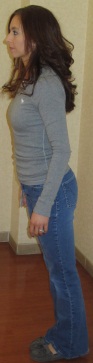 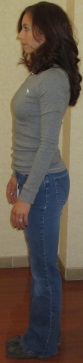 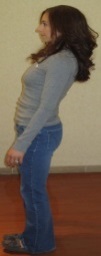 Turn body side to side (look over right shoulder, then over left shoulder)Toss ball straight up in the air and catch it1 min each exerciseFeet together6 min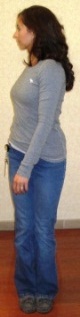 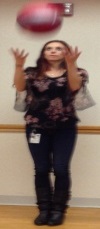 Step forward and then backward, alternating legs over the lineStep to the right, bring your feet together, step to the left, feet together, over the line1 min each exerciseFeet together/stepping6 min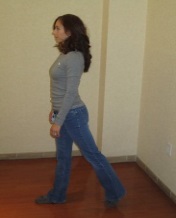 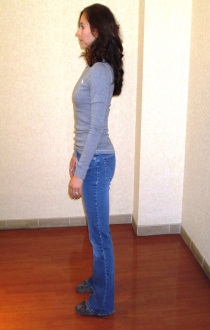 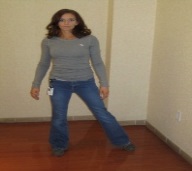 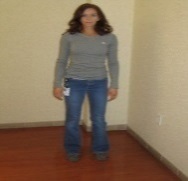 Reach forward as far as you can without taking a step, then come back to center1 minuteFeet together3 min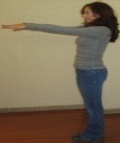 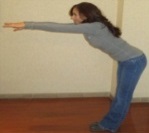 DISCGAMELEVEL#TIMESEST. TIMEAdventure20,000 leaks (Free Play)Basic 26 minSportsSoccer (Main Event)Any 16 minSportsTable tennis (Main Event)Any 210 minEXERCISE (s)TIMEFOOT POSITIONTOTAL TIME Turn body side to side (look over right shoulder, then over left shoulder) and throw/catch or bounce/catch the ball2 minFeet together6 min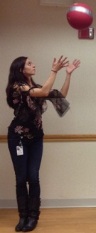 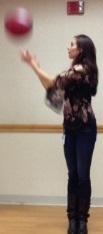 Balloon toss (hit the balloon straight up to yourself, trying not to let it hit the ground)2 minFeet tandem **weight evenly between feet min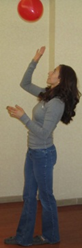 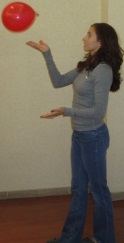 Toss or bounce ball forward and step to catch itToss or bounce ball backward as above3. Toss or bounce ball to the right as above4. Toss or bounce ball to the left as above1 min each exerciseFeet together/stepping12 min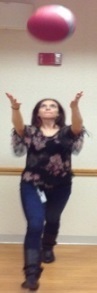 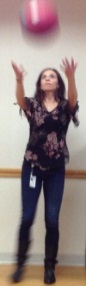 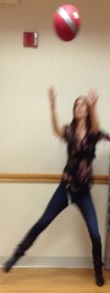 DISCGAMELEVEL#TIMESEST. TIMEAdventure20,000 leaks (Free Play)Intermediate 26 minAdventureRallyball (Free Play)Intermediate 14 minSportsSoccer (Main Event)Any 16 minSportsBeach volleyball (Main Event)Any 16 minEXERCISE (s)TIMEFOOT POSITIONTOTAL TIMEPostural sway (lean as far as you can without taking a step then back to center), working your way around a “clock” (lean towards 1o’clock, then center, 2o’clock, then center etc)1 mineach direction (clockwise/counter  clockwiseFeet together, lean toward6 min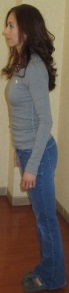 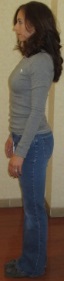 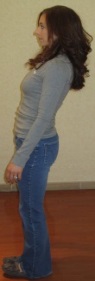 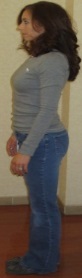 Balloon toss (hit the balloon straight up to yourself, trying not to let it hit the ground)1 min each legSingle leg 6 min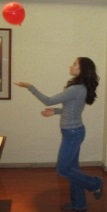 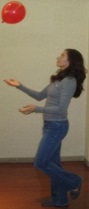 Toss or bounce ball forward and step to catch itToss or bounce ball backward as above3.   Toss or bounce ball to the right as above4.   Toss or bounce ball to the left as above30 sec each leg in front for each exerciseStart in tandem/  step to a lunge/return to tandem12 min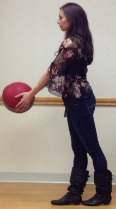 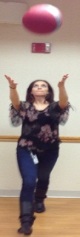 DISCGAMELEVEL#TIMESEST. TIMESportsSoccer (Main Event)Any 16 minSportsBeach volleyball (Main Event)Any 16 minAdventureRiver rush (Free Play)Advanced 36 minAdventureRallyball (Free Play)Advanced 26 min